Monday Numeracy Resources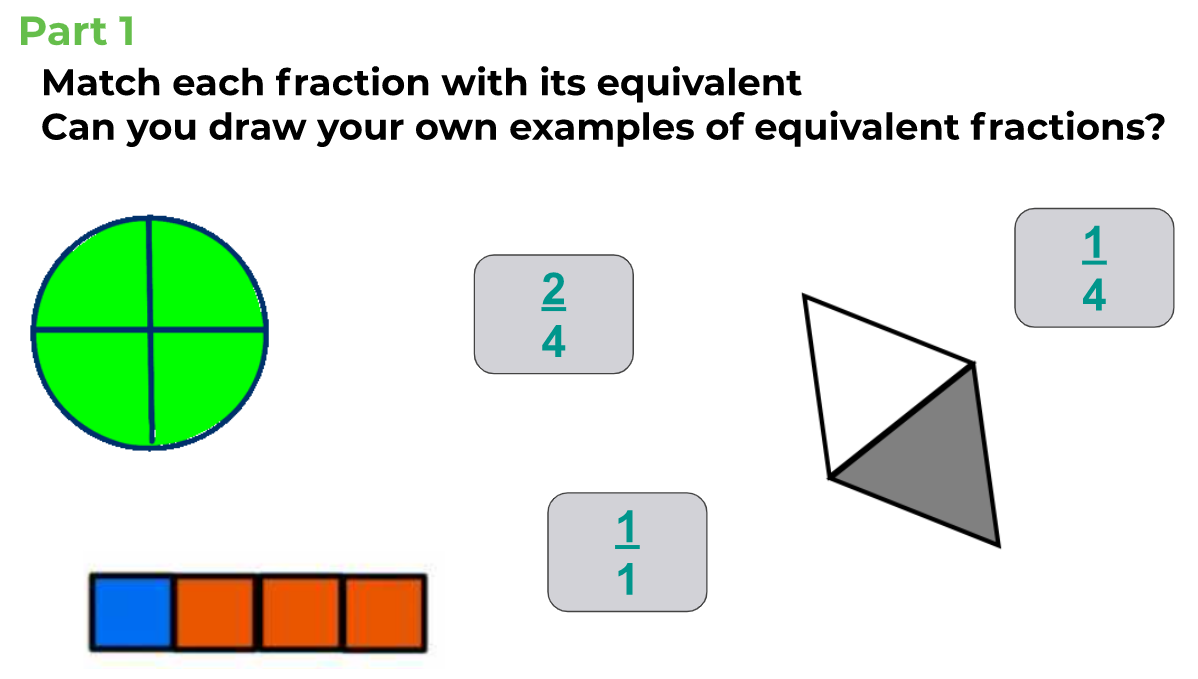 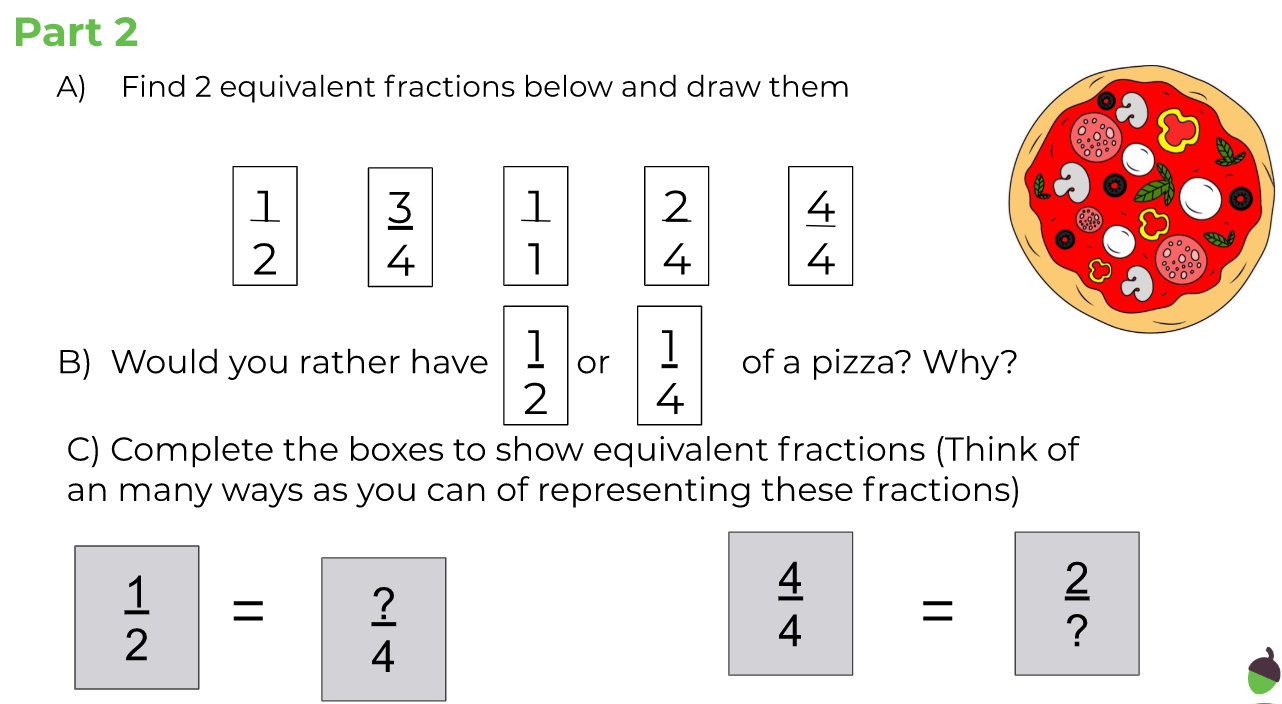 